De MedezeggenschapsraadOpening en vaststellen agendaOp de agenda vandaag: Vorige notulen  – Lopende zaken school - MIP/Begroting – Wvttk/Rondvraag.Vorige notulen:De notulen worden goedgekeurd. We weten alleen niet of Ina heeft gecommuniceerd naar (betreffende) ouders dat er geen maximum meer is m.b.t. het innen van de ouderbijdrage. We vragen het nog even na bij Ina.Lopende zaken school:Kopwerk/ Studiedag:Kopwerk heeft een nieuw Strategisch Beleidsplan voor 2023-2027 opgesteld. Donate en Sandra ontvangen een oplage van Joline. Kopwerk streeft ernaar in 2027 één van de meest mensgerichte schoolstichtingen van Nederland te zijn. De studiedag van 15 maart wordt georganiseerd door Kopwerk. Het staat in het teken van het Strategisch beleidsplan. Ook zijn er workshops die alle collega’s kunnen volgen (vooraf voorkeur kunnen opgeven), die worden gegeven door collega’s binnen Kopwerk. Zoals de workshop: Rots & Water, Met sprongen vooruit, digitale geletterdheid, etc. Ina als ondersteuner:Ina zal de komende periode 1 dag per week minder op school aanwezig zijn. Zij zal een collega-directeur van de Wegwijzer in Enkhuizen gaan ondersteunen, omdat deze dat op dit moment nodig heeft.Formatie:Schooljaar 2023/2024 zullen we weer met 4 groepen blijven draaien. Er is/volgt een vacature voor de uren van Marijke. Zoals het er nu naar uitziet, zullen de teamleden voor dezelfde groep blijven staan. Er wordt gevraagd naar Femmelies. Op dit moment is zij nog niet aanwezig op school. Wanneer zij weer opbouwend zal gaan starten, is voor iedereen een vraag. Petra pakt haar taken goed op en is enthousiast aan de slag met de meerkunners en haar andere werkzaamheden. Schoolbreed:Met sprongen vooruit: Alle groepen zijn bezig met de materialen en lessen van de rekenmethode “Met sprongen vooruit”. De lessen bieden ze naast de bestaande methode aan. Team en leerlingen zijn enthousiast. Er zijn leuke materialen, kinderen moeten veel nadenken om tot een oplossing te komen. Ze zijn leergierig.Kamp:De kosten per leerling voor het kamp van vorig jaar (€70) zullen voor dit jaar niet toereikend zijn. Joline vraagt of een verhoging naar €80 een optie zou kunnen zijn, om alles te kunnen blijven bekostigen en nog een leuke activiteit te kunnen doen. Donate en Sandra lijkt dit geen probleem. Mogelijk kan er ook via de OR nog geld in het kamp worden gestoken…MIP/Begroting:---Wvttk/Rondvraag:---Datum volgende vergaderingDeze zijn we vergeten te plannen!Tijdens de volgende vergadering op de agenda zetten:(G)MR notulenLopende zaken school (MijnRapportFolio)Strategisch beleidsplan KopwerkAfscheid/Vacature juf MarijkeMIP/BegrotingActiepuntenlijst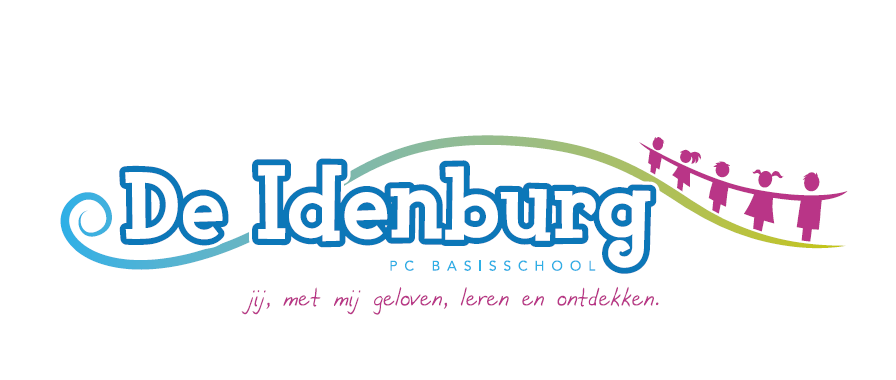 MR-vergadering nr.:MR/2023/02opgemaakt door:Sandra van Zantendatum:13-03-2023afschrift aan:MR-ledendeelnemers:School: Iris de Vries - Joline Strikwerda  –Ouders: Donate Baltus - Sandra van Zantenafwezig:Ina Montsmabijlage(n):-Nr.OmschrijvingWieDatum
startDatum
gereedResultaat1Lezen van Strategisch Beleidsplan KopwerkDonate en SandraMaart 232Kwieb bericht: ouderbijdrage € 20,00 per leerling (geen maximum meer) Is dit gecommuniceerd?Vragen aan InaMaart 2023345678910